Amicale UNA ALAT  Est Aquitaine					Lescar le 18 mars 2024 L’assemblée générale de notre Amicale des Anciens DE l’ALAT EST AQUITAINE se tiendra le vendredi 12 avril 2024 rue St Exupéry à la villa des « 7 Moulins » à Lescar. A partir de 9H00 l’accueil des participants se fera autour d’un café puis à 10H00 débutera l’AG. L’assemblée générale sera suivie pour ceux qui souhaitent déjeuner, d’un repas servi dans la salle mitoyenne à celle de l’AG.La présence de tous est vivement souhaitée afin de marquer votre soutien à l’action du conseil d’administration. Les épouses et compagnes peuvent, si elles le souhaitent, participer au déjeuner. En cas d’absence il vous est demandé de bien vouloir remplir le pouvoir joint en annexe.ORDRE DU JOURVérification du quorumRapport moral et d’activitésBilan des adhésionsBilan financier et budget prévisionnelPrévisions d’activités 2024Questions diverses Élection du tiers sortant du conseil d’administrationClôture de l’AGSeuls les sujets ci-dessus seront traités. Toutefois si un membre souhaite soulever une autre question elle devra être adressée au secrétaire avant le 8 avril 2024.TIERS sortant du conseil d’administration.Membres sortants se représentant : CECHETTO Jean-Pierre, FARRUGIA Armand, BELOT Alain, FERNANDEZ Michèle, BRASSIER Lucien.Membres sortants ne se représentant pas : /Membre entrants en 2023:    /Le conseil d’administration de notre association ayant besoin de se renforcer en effectif, un appel aux volontaires est lancé.Les adhérents volontaires pour faire partie du conseil d’administration sont priés de se faire connaître avant le 8 avril 2024 auprès du président ou du secrétaire.Le président      								       Claude MAITROT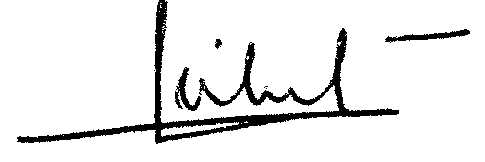 BULLETIN DE PARTICIPATION A L’ASSEMBLEE GENERALE DE L’AA ALAT EST AQUITAINE DU 12 avril 2024NOM :……………………………….	Prénom :……………………………………..Je participerai à l’assemblée générale :		OUI		NON		(Rayer la mention inutile)Je participerai au repas :			OUI		NON		(Rayer la mention inutile)Accompagné de :…………………… (nb. de personnes)Ci-joint un chèque de :Participation 25€ pour le repas   X………... =Libellez votre chèque à l’ordre de « AAALAT EST AQUITAINE » ou effectuez un virement sur le compte de l’association.Merci de transmettre votre réponse à notre secrétaire avant le 8 avril 2024, terme de rigueur.PECOT Alain, 3 Lot Lous Baradats - 64230 SAUVAGNONpecot64@orange.frTél : 05 59 33 79 77 (répondeur si absent)POUVOIR DE REPRESENTATIONJe soussigné(e) (*)……………………………………………………………………………Membre de l’AA ALAT EST AQUITAINE et à jour de mes cotisationsDonne POUVOIR  à Mr ou Mme ……………………………………………………………Pour me représenter à l’assemblée générale ordinaire convoquée le :Vendredi 12 avril 2024 à 10h00 A la villa des « 7 Moulins » à LescarEn conséquence, assister à l’assemblée générale, prendre part aux délibérations et aux votes et à toute action qui s’avèrerait nécessaire à la tenue de l’AG.Fait à : …………………………Le : …………………………………………Signature Adressez votre pouvoir :Au siège social (voir ci-dessous)Ou au secrétaire (Adresse sur le bulletin de participation ci-dessus)(*) Le signataire du pouvoir indiquera son NOM et PrénomMENU CONCOCTE PAR NOTRE TRAITEUR MR BEIGBEDER**APERITIFKIR ET PUNCHBISCUIT APERITIF**ASSIETTE LANDAISE(salade, asperges, tomate, lardons, gésiers, magret fumé, foie gras)**GIGONETTE DE PINTADE  FARCIE AUX CEPES**SALADE MELEE AUX NOIXFROMAGE DU PAYS**OMELETTE NORVEGIENNE MAISON**CAFEVINS : JURANCON SEC,  BORDEAUX ROUGE,   ROSE DU BEARN